Faculty Development ProgrammeCourse  :          Mechanical engineering foundation Lab  (I C)Course Code : 15MEF14/24Venue  :            Room No 104Date  :              20th June  and 24th June 2016.Introduction : Dr.N.Kapilan, HOD (Mechanical ) gave the introduction to Faculty Development Programme and highlighted the need and importance of the FDP. Both teaching and non-teaching staff of the department have attended this FDP.Dr N Kapilan  :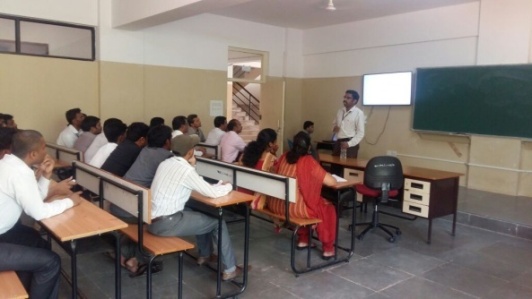 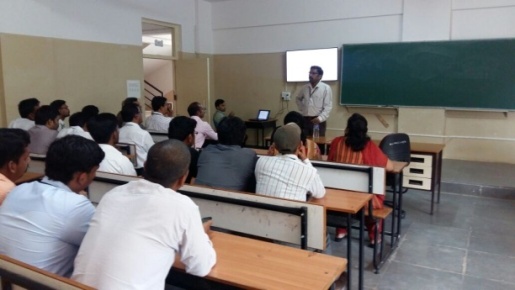 Experiment : 1)Demonstration of Fitting Tools   &   2) Photo Voltaic Cell Faculty  : V A Kulkarni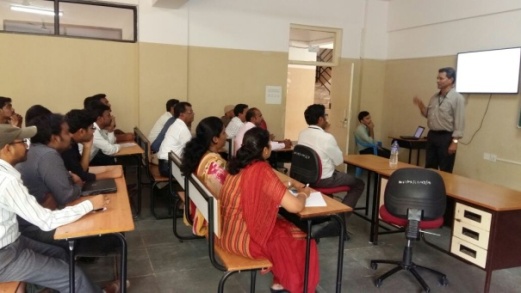 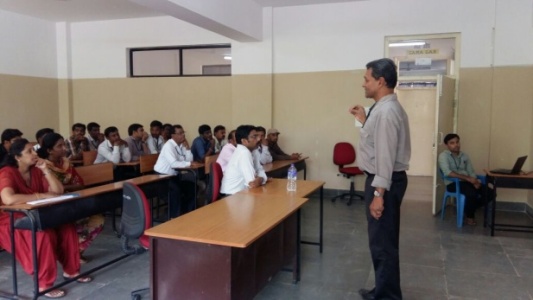    Demonstration of Fitting Tools                                                       Photo Voltaic Cells3)Experiment : Robot ProgramingFaculty  : Bandoli Siddesh Iresh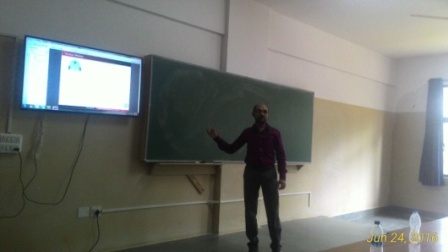 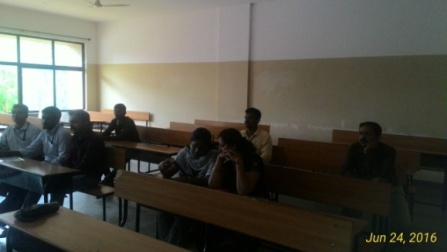                                                      Robot Programming4)Experiment : Demonstration  of Joining Process   &   5) Joining process by SolderingFaculty  : Balaji Y V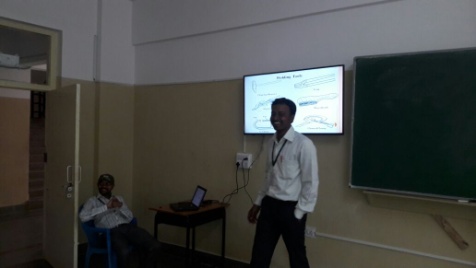 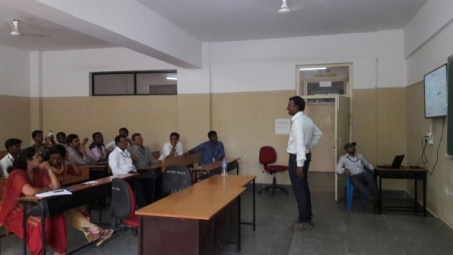 Demonstration  of Joining Process                                 Joining process by Soldering6) Experiment :  Sheet Metal Development of    1)Hexogonal Prism    2) Square PyramidFaculty  : Julya Naik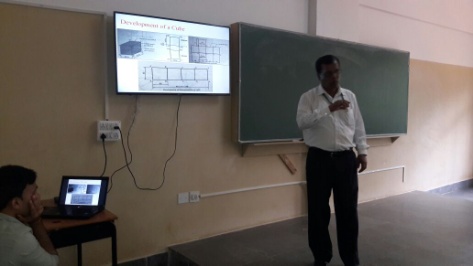 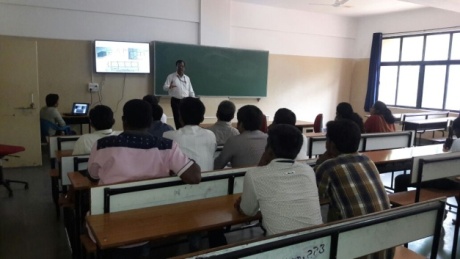               Hexogonal Prism                                                          Square Pyramid7) Vapour Compression Refrigeration System    &    8) Water TurbinesFaculty  : Manjunath R                                                                                                                                                 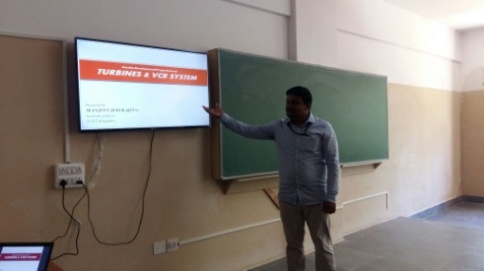 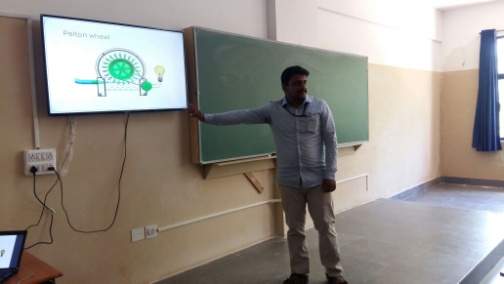 Vapour  compression refrigeration system                                   Water turbines9)Experiment: Valve and Port Diagrams     &   10) Simple Gear DriveFaculty  : Sandya P S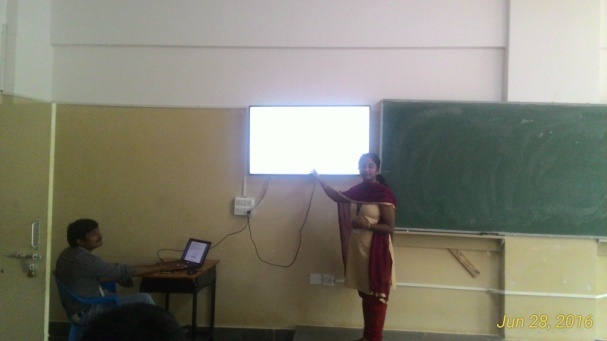 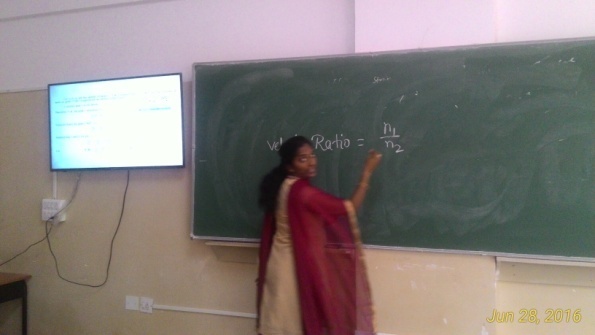             Valve and Port Diagrams                                               Simple Gear Drive---------------------------------------------------------------------------------------------------------------------------Nagarjuna College of Engineering & Technology(An Autonomous college under VTU)Department of Mechanical Engineering